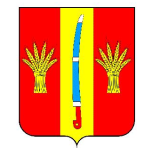 СОВЕТ ДЕПУТАТОВ НОВОАЛЕКСАНДРОВСКОГО ГОРОДСКОГО ОКРУГА СТАВРОПОЛЬСКОГО КРАЯ ПЕРВОГО СОЗЫВАРЕШЕНИЕ14декабря 2018 г.№ 21/289г. НовоалександровскО создании общественного совета Новоалександровского городского округа Ставропольского краяВ соответствии с Федеральными законами от 06 октября 2003 №131-ФЗ «Об общих принципах организации местного самоуправления в Российской Федерации», от 21 июля 2014 года № 212-ФЗ «Об основах общественного контроля в Российской Федерации», законом Ставропольского края от 10 июля 2013 г. № 66-кз «Об Общественной палате Ставропольского края», УставомНовоалександровского городского округа Ставропольского краяСовет депутатов Новоалександровского городского округа Ставропольского краяРЕШИЛ:1. Создать общественный совет Новоалександровского городского округа Ставропольского края.2. Утвердить Положение об общественном совете Новоалександровского городского округаСтавропольского края согласно приложению.3.Настоящее решение вступает в силу со дня его официального опубликования.Приложение к решению Совета депутатовНовоалександровскогогородскогоокругаСтавропольского краяот 14 декабря 2018 г. № 21/289Положениеоб общественном совете Новоалександровского городского округа Ставропольского края1.Общие положения1.1.Общественный совет Новоалександровского городского округа Ставропольского края (далее - общественный совет) обеспечивает взаимодействие жителей Новоалександровскогогородского округа Ставропольского края с органами местного самоуправления в целях учета интересов жителей Новоалександровскогогородского округа Ставропольского края при проведении муниципальной политики, защиты прав граждан и общественных объединений, а также осуществления общественного контроля за деятельностью органов местного самоуправления Новоалександровского городского округа Ставропольского края.1.2.Состав общественного совета формируется постановлением администрации Новоалександровского городского округа Ставропольского края из наиболее известных, уважаемых и авторитетных жителей Новоалександровского городского округа. При формировании общественного совета в его состав включаются представители молодёжных, ветеранских, женских, правозащитных организаций, организаций инвалидов, национальных общественных организаций, организаций патриотической направленности, представителей традиционных концессий, педагогической и родительской общественности, попечительских советов, органов территориального общественного самоуправления, иных некоммерческих организаций и объединений граждан, а также представители социально ориентированного бизнеса. Членами общественного совета могут быть граждане, достигшие возраста восемнадцати лет.1.3.Общественный совет в своей деятельности руководствуется Конституцией Российской Федерации, федеральными законами и иными нормативными правовыми актами Российской Федерации, законами и иными нормативными правовыми актами Ставропольского края, нормативными правовыми актами администрации Новоалександровского городского округа, а также настоящим Положением.2.Задачи общественного совета2.1. Общественный совет призван обеспечить согласование интересов жителей Новоалександровскогогородского округа Ставропольского края, общественных объединений и органов местного самоуправления Новоалександровскогогородского округа Ставропольского краядля решения наиболее важных для жителей Новоалександровского городского округа Ставропольского края вопросов социально-экономического развития, обеспечения безопасности личности, общества и государства, защиты демократических принципов гражданского общества путем:- привлечения граждан и некоммерческих организаций;- подготовки предложений, направленных на реализацию и защиту прав, свобод и законных интересов граждан и общественных объединений;- проведения общественной, в том числе антикоррупционнойэкспертизы, анализа и общественной оценки издаваемых нормативных правовых актов и проектов нормативных правовых актов органов местного самоуправления;- обсуждения наиболее актуальных вопросов общественной и экономической жизни Новоалександровского городского округа Ставропольского края;- выработки предложений и рекомендаций для органов местного самоуправления Новоалександровского городского округа Ставропольского края по решению наиболее актуальных общественно-политических и экономических проблем Новоалександровскогогородского округа Ставропольского края;- информирования общественности Новоалександровского городского округа Ставропольского края о проблемах и основных направлениях общественной и социально-экономической жизни Новоалександровскогогородского округа Ставропольского края.2.2. Общественный совет избирает в порядке, установленном Законом Ставропольского края от 10 июля 2013 г. № 66-кз «Об Общественной палате Ставропольского края» (далее - Закон Ставропольского края), кандидатуру, соответствующую требованиям статьи 6 Закона Ставропольского края, для включения в число кандидатов в члены Общественной палаты Ставропольского края.3.Функции общественного советаВ соответствии с задачами общественный совет выполняет следующие функции:3.1.Привлекает граждан и представителей общественных объединений к решению общественно значимых задач.3.2.Готовит предложения органам местного самоуправления, направленные на реализацию и защиту прав, свобод и законных интересов граждан и общественных объединений.3.3.Участвует в мероприятиях органов местного самоуправления антикоррупционного характера и заседаниях, в которых предусмотрено участие представителей общественного совета.3.4.Принимает участие в разработке, координации и реализации муниципальных программ.3.5.Принимает участие в организации и проведении грантовых и иных конкурсов для некоммерческих организаций и представителей общественности, организуемых вНовоалександровском городском округе Ставропольского края.3.6.Взаимодействует с территориальными органами федеральных органов государственной власти, органами государственной власти Ставропольского края и органами местного самоуправления Новоалександровского городского округа Ставропольского края, организациями, участвующими в процессе реализации задач общественного совета по вопросам своей компетенции.3.7.Вносит предложения и рекомендации для органов местного самоуправления Новоалександровского городского округа Ставропольского края по решению наиболее актуальных общественно-политических и экономических проблем Новоалександровского городского округа Ставропольского края.3.8. Взаимодействует со средствами массовой информации с целью расширения уровня информированности граждан и организаций о деятельности органов местного самоуправления и общественного совета.3.9.Осуществляет иные функции во исполнение возложенных на общественный совет основных задач.4. Порядок формированиясостава общественного совета4.1. Состав общественного совета формируется из представителей общественных организаций, политических партий и представителей трудовых коллективов, а также из числа лиц, внесших значительный вклад в развитиеНовоалександровского городского округа Ставропольского края.4.2. Совет состоит из председателя общественного совета, заместителя председателя общественного совета, секретаря общественного совета и членов общественного совета в количестве 13 человек.4.3. Состав общественного совета утверждается постановлением администрации Новоалександровского городского округа Ставропольского края.4.4. Председатель общественного совета выбирается из числа членов общественного совета большинством голосов присутствующих на заседании членов общественного совета.4.5. Председатель общественного совета:4.5.1. Осуществляет общее руководство общественным советом.4.5.2. Распределяет обязанности между членами общественного совета.4.5.3. Определяет повестку дня и порядок рассмотрения вопросов на собраниях общественного совета.4.5.4. Представляет общественный совет во взаимодействии с органами государственной власти, органами местного самоуправления.4.5.5. В случае необходимости передает полномочия председателя общественного совета заместителю или иному уполномоченному из числа членов общественного совета.4.6. Заместитель председателя и секретарь общественного совета избираются из числа членов общественного совета на первом собрании простым большинством голосов.4.7. Заместитель председателя общественного совета в период отсутствия председателя общественного совета исполняет его обязанности.4.8. Секретарь общественного совета организует ведение делопроизводства общественного совета:- готовит проекты планов работы общественного совета;- координирует работу по подготовке материалов к заседаниям общественного совета и обеспечивает необходимыми материалами членов общественного совета;- готовит проекты решений общественного совета;- выступает с разъяснениями принятых общественным советом решений;- обеспечивает ведение протоколов собраний общественного совета, комиссий и рабочих групп.4.9. Общественный совет продолжает действовать до формирования нового состава общественного совета.5. Организация работы общественного совета5.1.Общественный совет осуществляет свою деятельность по Плану, утвержденному председателем общественного совета.5.2.Основной формой работы общественного совета является заседание. Заседания общественного совета проводятся по мере необходимости, но не реже, чем один раз в квартал. Заседание проводит председатель общественного совета, а в его отсутствие – заместитель председателя общественного совета.5.3.Внеочередные заседания общественного совета созываются председателем общественного совета, а в его отсутствие – заместителем председателя общественного совета. Основанием для созыва внеочередного заседания общественного совета является представление от членов общественного совета аргументированного предложения с перечнем предлагаемых для обсуждения вопросов и дате его проведения.5.4. Секретарь общественного совета:- готовит проекты планов работы общественного совета;- координирует работу по подготовке материалов к заседаниям общественного совета и обеспечивает необходимыми материалами членов общественного совета;- готовит проекты решений общественного совета;- выступает с разъяснениями принятых общественным советом решений;5.5.Члены общественного совета участвуют в его работе лично. Каждый член общественного совета обладает правом одного голоса. Члены общественного совета имеют равные права при обсуждении вопросов и принятия решения.5.6.В заседаниях общественного совета могут принимать участие представители территориальных федеральных органов государственной власти, органов государственной власти Ставропольского края, органов местного самоуправления Новоалександровского городского округа Ставропольского края, организаций, индивидуальных предпринимателей, а такжеученые, специалисты и эксперты, без права голоса.5.7. Заседание общественного совета считается правомочным, если на нем присутствуют не менее половины членов общественного совета. Решения общественного совета принимаются в форме рекомендаций, заключений, предложений и обращений и носят рекомендательный характер. Решения принимаются простым большинством голосов присутствующих на заседании членов общественного совета, а в особых случаях, определяемых членами общественного совета, - половиной голосов от общего количества членов общественного совета. При равенстве голосов, голос председательствующего на заседании является решающим.5.8.Общественный совет вправе образовывать комиссии и рабочие группы общественного совета.5.9. Общественный совет осуществляет сбор и обработку предложений граждан и организаций, направленных на реализацию и защиту прав, свобод и законных интересов граждан и общественных объединений.5.10. Органы местного самоуправления Новоалександровского городского округа Ставропольского края обязаны представлять по запросам общественного совета необходимые ему сведения, за исключением сведений, составляющих служебную, государственную и иную охраняемую законом тайну.5.11. Органы местного самоуправления Новоалександровского городского округа Ставропольского края обязаны оказывать содействие членам общественного совета в исполнении ими обязанностей, установленных настоящим Положением.5.12. Общественный совет вправе:5.12.1. Осуществлять общественный контроль в формах, предусмотренных законодательством Российской Федерации.5.12.2. Выступать в качестве инициаторов, организаторов мероприятий, проводимых при осуществлении общественного контроля, а также участвовать в проводимых мероприятиях.5.12.3. Запрашивать в соответствии с законодательством Российской Федерации, законодательством Ставропольского края у органов государственной власти, органов местного самоуправления, государственных и муниципальных организаций, иных органов и организаций, осуществляющих в соответствии с федеральными законами отдельные публичные полномочия, необходимую для осуществления общественного контроля информацию, за исключением информации, содержащей сведения, составляющие государственную тайну, сведения о персональных данных, и информации, доступ к которой ограничен федеральными законами, законами Ставропольского края.5.12.4. Посещать в случаях и порядке, которые предусмотрены федеральными законами, законами Ставропольского края, муниципальными нормативными правовыми актами, соответствующие органы государственной власти, органы местного самоуправления, государственные и муниципальные организации, иные органы и организации, осуществляющие в соответствии с федеральными законами отдельные публичные полномочия.5.12.5. Подготавливать по результатам осуществления общественного контроля итоговый документ и направлять его на рассмотрение в органы государственной власти, органы местного самоуправления, государственные и муниципальные организации, иные органы и организации, осуществляющие в соответствии с федеральными законами, законами Ставропольского края отдельные публичные полномочия, и в средства массовой информации.5.12.6. В случае выявления фактов нарушения прав и свобод человека и гражданина, прав и законных интересов общественных объединений и иных негосударственных некоммерческих организаций направлять в соответствии с законодательством Российской Федерации, законодательством Ставропольского края материалы, полученные в ходе осуществления общественного контроля, Уполномоченному по правам человека в Российской Федерации, Уполномоченному по правам человека в Ставропольском крае, Уполномоченному при Президенте Российской Федерации по правам ребенка, Уполномоченному при Президенте Российской Федерации по правам ребенка в Ставропольском крае, Уполномоченному при Президенте Российской Федерации по защите прав предпринимателей, уполномоченным по правам человека, по правам ребенка, по защите прав предпринимателей, по правам коренных малочисленных народов в Ставропольском крае и в органы прокуратуры.5.12.7. Обращаться в суд в защиту прав неопределенного круга лиц, прав и законных интересов общественных объединений и иных негосударственных некоммерческих организаций в случаях, предусмотренных федеральными законами, законами Ставропольского края.5.12.8. Проводить независимую оценку качества оказания услуг организациями в сфере культуры, социального обслуживания и образования в соответствии с законодательством Российской Федерации.5.12.9. Пользоваться иными правами, предусмотренными законодательством Российской Федерации, законодательством Ставропольского края.5.13. Общественный совет при осуществлении общественного контроля обязан:5.13.1. Соблюдать законодательство Российской Федерации об общественном контроле.5.13.2. Соблюдать установленные федеральными законами, законами Ставропольского края ограничения, связанные с деятельностью государственных органов и органов местного самоуправления.5.13.3. Не создавать препятствий законной деятельности органов государственной власти, органов местного самоуправления, государственных и муниципальных организаций, иных органов и организаций, осуществляющих в соответствии с федеральными законами отдельные публичные полномочия.5.13.4. Соблюдать конфиденциальность полученной в ходе осуществления общественного контроля информации, если ее распространение ограничено федеральными законами, законами Ставропольского края.5.13.5. Обнародовать информацию о своей деятельности по осуществлению общественного контроля и о результатах контроля в соответствии с Федеральным законом от 21 июля 2014 года № 212-ФЗ "Об основах общественного контроля в Российской Федерации", законами Ставропольского края.5.13.6. Нести иные обязанности, предусмотренные законодательством Российской Федерации, законодательством Ставропольского края.6. Участие членов общественного совета в его работе6.1. Члены общественного совета принимают личное участие в заседаниях общественного совета, комиссий и рабочих групп общественного совета.6.2. Члены общественного совета вправе свободно высказывать свое мнение по любому вопросу деятельности общественного совета, комиссий и рабочих групп общественного совета;6.3.Члены общественного совета имеют право:1) участвовать во всех мероприятиях, проводимых общественным советом, вносить предложения по повестке дня заседаний и рекомендации по улучшению работы общественного совета;2) вносить свои предложения по улучшению взаимодействия общественных объединений, жителей Новоалександровского городского округа Ставропольского краяс органами местного самоуправления, высказывать свое мнение по обсуждаемым проблемам;3) принимать участие в голосовании с правом решающего голоса на заседаниях общественного совета;4) вносить предложения в повестку дня заседания общественного совета и по порядку его проведения;5) вносить на рассмотрение общественного совета в инициативном порядке проекты подготовленных им документов, в том числе аналитических записок, докладов, других информационно-аналитических материалов;6) выйти из состава общественного совета на основании письменного заявления.6.4.Члены общественного совета обязаны:1) принимать активное участие в работе общественного совета;2) способствовать реализации решений общественного совета;3) знать и соблюдать предусмотренный данным Положением порядок организации деятельности общественного совета;4) исполнять иные обязанности, необходимые для надлежащего осуществления своей деятельности.7. Прекращение полномочий члена общественного совета7.1. Полномочия члена Общественного совета прекращаются в случаях:1)истечения срока его полномочий;2) подачи им заявления о выходе из состава общественного совета;3) неспособности по состоянию здоровья участвовать в работе общественного совета;4) вступления в законную силу вынесенного в отношении него обвинительного приговора суда;5) признания его недееспособным или ограниченно дееспособным безвестно отсутствующим или умершим на основании решения суда, вступившего в законную силу.8. Решения общественного совета8.1.Решения совета принимаются в форме заключений, предложений и обращений, отражаются в протоколе, носят рекомендательный характер и принимаются большинством голосов от установленного числа членов совета.8.2.Решения общественного совета оформляются протоколом заседания. Протокол подписывается председателем либо его заместителем, а также секретарем общественного совета. Особое мнение членов общественного совета оформляется в письменном виде и приобщается к протоколу заседания общественного совета.8.3. Решения совета по организационным вопросам его деятельности носят обязательный характер для членов совета.8.4. В случае равенства голосов голос Председателя совета (в его отсутствие - председательствующего на собрании) является решающим.8.5. Решения, предложения и другие материалы общественного советадоводятся до сведения членов общественного совета, а также заинтересованных лиц путем рассылки в десятидневный срок с даты утверждения протокола заседания председателем общественного совета.9. Общественная экспертиза9.1. Общественный совет вправе проводить общественную экспертизу нормативных правовых актов органов местного самоуправления Новоалександровского городского округа Ставропольского края, проектов нормативных правовых актов органов местного самоуправления Новоалександровского городского округа Ставропольского края в порядке, предусмотренном действующим законодательством, и подготавливать заключения по ее результатам.9.2. Основаниями для проведения общественной экспертизы могут быть решения общественного совета, обращения органов местного самоуправленияНовоалександровского городского округа Ставропольского, Совета депутатов Новоалександровского городского округа Ставропольского края.10. Заключение общественного совета по результатам общественной экспертизы10.1 Заключения общественного совета носят рекомендательный характер, заключения общественной совета направляются Главе Новоалександровского городского округа Ставропольского края, в администрацию Новоалександровского городского округа Ставропольского края и подлежат обязательному рассмотрению указанными органами.10.2. При рассмотрении заключения общественного совета по результатам экспертизы проектов соответствующих нормативных правовых актов на заседание приглашается уполномоченный член общественного совета.______________________________Председатель Совета депутатов Новоалександровского городского округа Ставропольского краяД.В. СтраховГлава Новоалександровского городского округа Ставропольского краяС.Ф. Сагалаев